    Pathogenic Vibrio parahaemolyticus isolated from biofouling on commercial vessels and harbor structures Valeria J. Revilla-Castellanosa, Abraham Guerreroa, Bruno Gomez-Gilb , Erick Navarro-Barrónb, Marcial L. Lizárraga-Partidaa*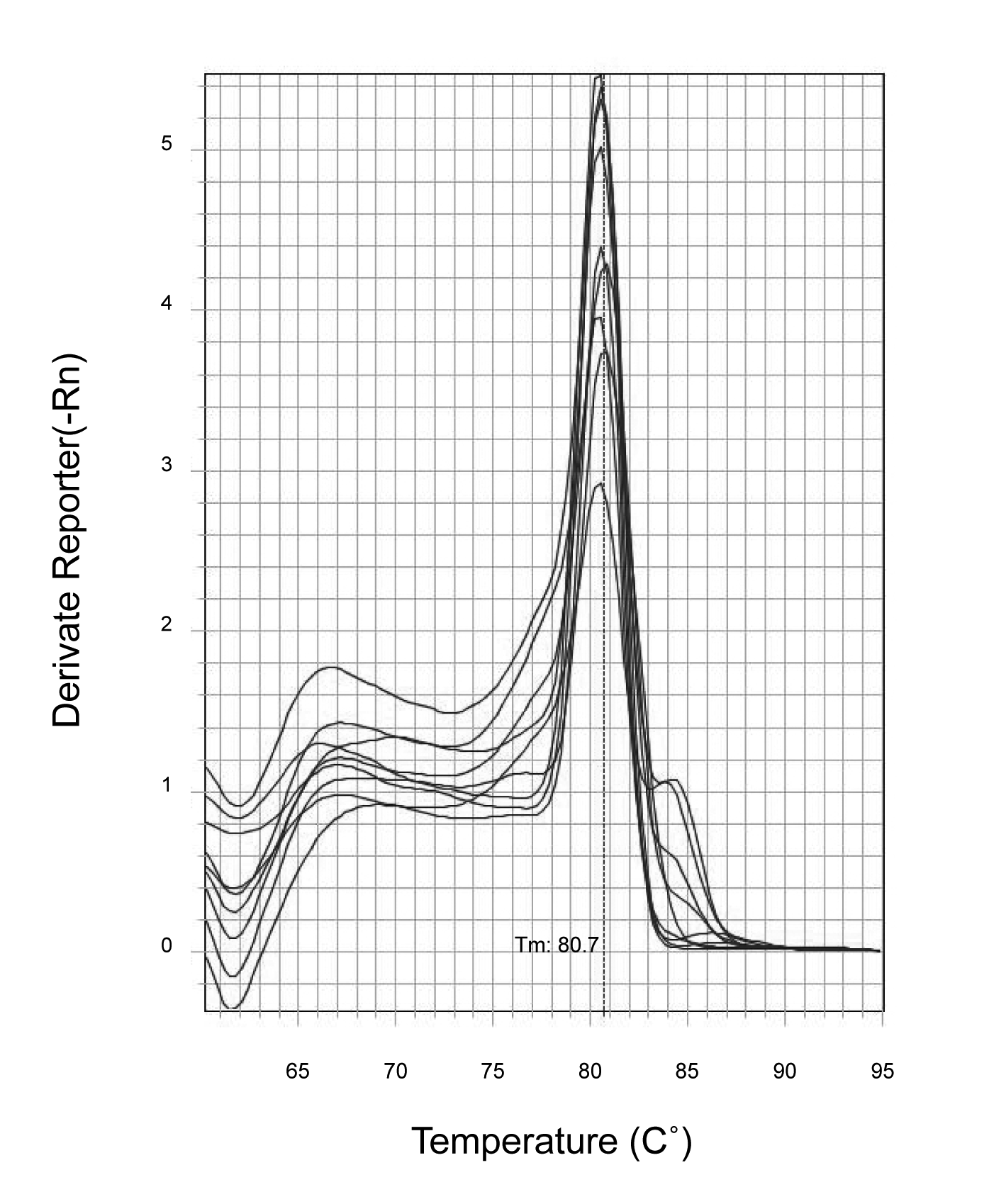 Figure S-1. Melt curve with tlh primersTable S-1. DNA concentration (ng/µL) based on cycle times (CT) in V.   parahaemolyticus samples using tdh primers and calculated number of genome copies.  SampleCodeCTDNA ng/µlGenome copiesShip 1 Yokohama, JapanB133.490.0081.43 X 103Dock at the arrival ship 1EIT-B125.150.58.96 X 104Ship 2 Busan, South KoreaB235.580.0047.17 X 102Dock at the arrival ship 2EIT-B234.690.0058.96 X 102Ship 3 Fukuyama, JapanB328.90.071.25 X 104Dock at the arrival ship 3EIT-B330.120.047.17 X 103Local tours portLTP39.570.00081.43 X 102Ensenada cruise portECP34.120.0071.25 X 103